5. fejezetAz ajtó túloldalánTartozik hozzá PPTFeladatok összesítő táblázataFeladatok összesítő táblázataFeladatok összesítő táblázataFeladatok összesítő táblázataFeladatok összesítő táblázataKötelező feladatokKiegészítő feladatokKiegészítő feladatokHázi feladatHázi feladat1.a, 2.a, 2.b, 2.c, 2.d, 4., 7.a, 7.b, 7.c, 11.c, 11.dEgyszerűbbNehezebbEgyszerűbbNehezebb1.a, 2.a, 2.b, 2.c, 2.d, 4., 7.a, 7.b, 7.c, 11.c, 11.d5.a, 5.b, 8., 11.b1.b, 6.a, 6.b, 10.a, 10.b3.b, 3.c, 9., 10.a, 10.b, vázlat írásaOlvasni: 6. fejezetet3.a, 12.a, 12.b, 12.c, 12.dJelmagyarázatJelmagyarázatérzelmi ráhangolódást segítő feladat/okrávezető feladat/oka feladat továbbgondolásaabban az esetben alkalmazzuk, ha egy feladat kapcsán többféle feladatot, tevékenységet is felajánlunk@azokat a feladatokat jelöli, melyek digitálisan is elérhetőekMit akarunk elérni?Mit akarunk elérni?Feladatok, tevékenységek leírásaFeladatok, tevékenységek leírásaMunkaformákEszközökEszközökJegyzeteim48./14.aA tudatos, tartalmi és formai szempontoknak megfelelő levélírás előkészítése levelek tartalmi, nyelvi és szerkezeti szempontból történő elemzésével, a levél önellenőrzési szempontjainak elmélyítésével.Vitakészség és kommunikációs képességek fejlesztése az egyéni vélemény megfogalmazásával és megvédésével.A tudatos, tartalmi és formai szempontoknak megfelelő levélírás előkészítése levelek tartalmi, nyelvi és szerkezeti szempontból történő elemzésével, a levél önellenőrzési szempontjainak elmélyítésével.Vitakészség és kommunikációs képességek fejlesztése az egyéni vélemény megfogalmazásával és megvédésével.Az órát a házi feladat ellenőrzésével kezdjétek! Mielőtt azonban a gyerekek felolvasnák a levelet, amit Edmund bőrébe bújva írtak, ismételjétek át a feladatot követő Értékelési táblázat segítségével a levél önellenőrzési szempontjait! Kérjétek meg a gyerekeket, hogy ezeknek a szempontoknak mentén elemezzék az osztálytársuk által felolvasott levelet – és ami a legfontosabb –, véleményüket minden esetben támasszák alá az elhangzott levélből vett példákkal, ügyelve a véleménynyilvánítás hangnemére! Elsősorban építő jellegű javaslatokra biztassuk a gyerekeket!Amikor azt tapasztaljátok, hogy a gyerekek már kellő gyakorlatra tettek szert a táblázatban található szempontok mentén történő elemzésben, lapozzatok a Munkafüzet 6. oldalára, és A levél értékesítési szempontjai elnevezésű táblázatból válogassatok további szempontokat a levelek elemzéséhez, értékeléséhez! Természetesen a fokozatosság elvét megtartva egyszerre csak egy szemponttal bővítsétek az értékelési szempontok körét!Nagyon fontos, hogy a gyerekek az elemzés, értékelés után minden esetben jelöljék a feladatot követő Értékelési táblázatban azokat a szempontokat, amelyekre a legközelebbi munkájuk során majd jobban kell figyelniük!Az órát a házi feladat ellenőrzésével kezdjétek! Mielőtt azonban a gyerekek felolvasnák a levelet, amit Edmund bőrébe bújva írtak, ismételjétek át a feladatot követő Értékelési táblázat segítségével a levél önellenőrzési szempontjait! Kérjétek meg a gyerekeket, hogy ezeknek a szempontoknak mentén elemezzék az osztálytársuk által felolvasott levelet – és ami a legfontosabb –, véleményüket minden esetben támasszák alá az elhangzott levélből vett példákkal, ügyelve a véleménynyilvánítás hangnemére! Elsősorban építő jellegű javaslatokra biztassuk a gyerekeket!Amikor azt tapasztaljátok, hogy a gyerekek már kellő gyakorlatra tettek szert a táblázatban található szempontok mentén történő elemzésben, lapozzatok a Munkafüzet 6. oldalára, és A levél értékesítési szempontjai elnevezésű táblázatból válogassatok további szempontokat a levelek elemzéséhez, értékeléséhez! Természetesen a fokozatosság elvét megtartva egyszerre csak egy szemponttal bővítsétek az értékelési szempontok körét!Nagyon fontos, hogy a gyerekek az elemzés, értékelés után minden esetben jelöljék a feladatot követő Értékelési táblázatban azokat a szempontokat, amelyekre a legközelebbi munkájuk során majd jobban kell figyelniük!frontális munkamunkafüzetmunkafüzet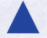 50./1.a @A feladat elsődleges célja a szókincsbővítés és a választékos nyelvhasználat fejlesztése. A rokon értelmű szavak, kifejezések szövegben betöltött szerepének megfigyeltetése. A feladat elsődleges célja a szókincsbővítés és a választékos nyelvhasználat fejlesztése. A rokon értelmű szavak, kifejezések szövegben betöltött szerepének megfigyeltetése. A feladat kapcsán olyan jelzős szerkezeteket, igéket tettünk a gyermekek elé, melyeket a későbbiekben felhasználhatnak Edmund jellemzésére. A rokon értelmű szavak, kifejezések megismerése pedig hozzásegítheti őket a választékos nyelvhasználathoz, a szóismétlés elkerüléséhez.A gyerekek alakítsák át minél többféleképpen az idézet utolsó mondatát, az aljas tett rokon értelmű megfelelőinek használatával!„A fiú azonban aljas tettre szánta el magát, bolondot csinált Lucyből.”Végül vizsgáljátok meg, hogy a rokon értelmű kifejezések használata változtatott-e a mondat eredeti jelentésén!A feladat kapcsán olyan jelzős szerkezeteket, igéket tettünk a gyermekek elé, melyeket a későbbiekben felhasználhatnak Edmund jellemzésére. A rokon értelmű szavak, kifejezések megismerése pedig hozzásegítheti őket a választékos nyelvhasználathoz, a szóismétlés elkerüléséhez.A gyerekek alakítsák át minél többféleképpen az idézet utolsó mondatát, az aljas tett rokon értelmű megfelelőinek használatával!„A fiú azonban aljas tettre szánta el magát, bolondot csinált Lucyből.”Végül vizsgáljátok meg, hogy a rokon értelmű kifejezések használata változtatott-e a mondat eredeti jelentésén!egyéni munkafrontális munkamunkafüzetfogalmazás-füzetmunkafüzetfogalmazás-füzet50./1.a @Megfigyelőképesség fejlesztésea szereplők érzelmeinek felismerésével, vizsgálatával a szöveg alapján, és magatartásuk értékelése többféle szempont figyelembevételével.Írásbeli szövegalkotás képességének fejlesztése nézőpontváltással.Fantázia, alkotóképesség fejlesztése.Megfigyelőképesség fejlesztésea szereplők érzelmeinek felismerésével, vizsgálatával a szöveg alapján, és magatartásuk értékelése többféle szempont figyelembevételével.Írásbeli szövegalkotás képességének fejlesztése nézőpontváltással.Fantázia, alkotóképesség fejlesztése.Kérjétek meg a gyerekeket, hogy bújjanak a két testvér (Susan, Peter) valamelyikének a bőrébe, de még egymásnak se árulják el, hogy kit választottak közülük! Fogalmazzák meg testvérként, hogy mit gondolnak az eset kapcsán Lucyről és Edmundról! Gondolataikat rögzítsék egy-egy szövegbuborékba!Hallgassatok meg közösen minél több írást, és a hallottak alapján a gyerekek próbálják meg kitalálni, hogy ki kinek a bőrébe bújt!Minden esetben kérdezzetek rá, hogy melyik szó vagy mondat súgta meg a megfejtést!Kérjétek meg a gyerekeket, hogy bújjanak a két testvér (Susan, Peter) valamelyikének a bőrébe, de még egymásnak se árulják el, hogy kit választottak közülük! Fogalmazzák meg testvérként, hogy mit gondolnak az eset kapcsán Lucyről és Edmundról! Gondolataikat rögzítsék egy-egy szövegbuborékba!Hallgassatok meg közösen minél több írást, és a hallottak alapján a gyerekek próbálják meg kitalálni, hogy ki kinek a bőrébe bújt!Minden esetben kérdezzetek rá, hogy melyik szó vagy mondat súgta meg a megfejtést!egyéni munkafrontális munkafogalmazás-füzetfogalmazás-füzet50./1.a @Az 1.a feladat digitális változatban is elérhető: Itt!Az 1.a feladat digitális változatban is elérhető: Itt!51./2.aA szövegkohéziós eszközök vizsgálata, a mondatok közötti tartalmi összefüggés szerepének megfigyeltetése a szövegalkotásban.Gondolkodási képesség fejlesztése pld. ok-okozati összefüggések felfedeztetésével, előzmény-következmény feltárásával, események időrendi sorrendiségének megfigyeltetésével.A szövegkohéziós eszközök vizsgálata, a mondatok közötti tartalmi összefüggés szerepének megfigyeltetése a szövegalkotásban.Gondolkodási képesség fejlesztése pld. ok-okozati összefüggések felfedeztetésével, előzmény-következmény feltárásával, események időrendi sorrendiségének megfigyeltetésével.A következő játékos feladat kapcsán a gyerekek megtapasztalhatják, hogy miért elengedhetetlenül fontos a mondatok közötti tartalmi összefüggés szövegalkotás során. Kérjétek meg a gyerekeket, hogy alkossanak tetszés szerint legalább hatfős csoportokat! Indítsatok el egy papírlapot a csoportokon belül, amire a csoport egyik tagja írjon fel egy mondatot, majd adja tovább a mellette ülő társának! A második tanuló olvassa el a mondatot, majd fűzzön hozzá írásban egy másikat! Ezt követően, mielőtt tovább adná, a lapot hajtsa vissza úgy, hogy az első mondat már ne látsszon, csak az, amit ő hozzáfűzött! A következő csapattag ismét fogalmazzon meg egy mondatot – a papírlapon éppen látható mondathoz kapcsolódóan –, majd hajtsa vissza a papírlapot úgy, hogy már csak az általa írt mondat látsszon! És így tovább! Amikor körbeért a papírlap, a gyerekek simítsák ki, és mint egy szöveget, olvassák fel a mondatokat! Nagy valószínűség szerint a mondatok között nem lesz tartalmi összefüggés, tehát nem alkotnak szöveget, ami jól példázza majd a mondatok közötti tartalmi összefüggés fontosságát a szövegalkotás során.A következő játékos feladat kapcsán a gyerekek megtapasztalhatják, hogy miért elengedhetetlenül fontos a mondatok közötti tartalmi összefüggés szövegalkotás során. Kérjétek meg a gyerekeket, hogy alkossanak tetszés szerint legalább hatfős csoportokat! Indítsatok el egy papírlapot a csoportokon belül, amire a csoport egyik tagja írjon fel egy mondatot, majd adja tovább a mellette ülő társának! A második tanuló olvassa el a mondatot, majd fűzzön hozzá írásban egy másikat! Ezt követően, mielőtt tovább adná, a lapot hajtsa vissza úgy, hogy az első mondat már ne látsszon, csak az, amit ő hozzáfűzött! A következő csapattag ismét fogalmazzon meg egy mondatot – a papírlapon éppen látható mondathoz kapcsolódóan –, majd hajtsa vissza a papírlapot úgy, hogy már csak az általa írt mondat látsszon! És így tovább! Amikor körbeért a papírlap, a gyerekek simítsák ki, és mint egy szöveget, olvassák fel a mondatokat! Nagy valószínűség szerint a mondatok között nem lesz tartalmi összefüggés, tehát nem alkotnak szöveget, ami jól példázza majd a mondatok közötti tartalmi összefüggés fontosságát a szövegalkotás során.csoportmunkaa csoportok számával megegyező-en A/4-es lapoka csoportok számával megegyező-en A/4-es lapok51/2.a–d. Gondolkodási képesség fejlesztése pld. ok-okozati összefüggések felfedeztetésével, előzmény-következmény feltárásával, események időrendi sorrendiségének megfigyeltetésével.Analizáló-szintetizáló képesség fejlesztése a szövegrészek tartalmi és formai elemzésével. Rendszerezőképesség fejlesztése az eddig elolvasott fejezetek eseményeinek – kulcsszavakkal történő – összefoglalásával.Szövegalkotási képesség fejlesztése tartalmilag összefüggő mondatok megfogalmaztatásával. Gondolkodási képesség fejlesztése pld. ok-okozati összefüggések felfedeztetésével, előzmény-következmény feltárásával, események időrendi sorrendiségének megfigyeltetésével.Analizáló-szintetizáló képesség fejlesztése a szövegrészek tartalmi és formai elemzésével. Rendszerezőképesség fejlesztése az eddig elolvasott fejezetek eseményeinek – kulcsszavakkal történő – összefoglalásával.Szövegalkotási képesség fejlesztése tartalmilag összefüggő mondatok megfogalmaztatásával. Fontos, hogy a gyerekek egy-egy esemény kapcsán képesek legyenek mondanivalójukat tömören, néhány összefüggő mondattal megfogalmazni.Ezt a feladatot egy kicsit továbbgondolva, kiegészítve arra is felhasználhatjátok, hogy röviden és tömören összefoglaljátok az eddig elolvasott, feldolgozott fejezetek legfontosabb eseményeit. Ehhez nincs másra szükség, mint minden egyes fejezet kapcsán két-két kulcsszóra.A feladat felépítésének megfelelően a gyerekek először mindkét szó felhasználásával alkossanak egy mondatot, majd két egymással összefüggő mondatot, végül tegyenek hozzá egy tartalmilag kapcsolódó mondatot!Első fejezet: kerültek, felfedeztékÍrj még egy kapcsolódó mondatot, amiből kiderül, hogy a testvérek milyennek találták a professzor házát!Második fejezet: megismerte, hazaengedteÍrj még egy kapcsolódó mondatot, amiből kiderül, hogy, a faunnak mit kellet volna tennie Lucyvel a Fehér Boszorkány parancsa szerint!Harmadik fejezet: eljutott, találkozottÍrj még egy kapcsolódó mondatot, amiből kiderül, hogy mit gondolt Lucy szavahihetőségéről!Negyedik fejezet: megparancsolta, megígérteÍrj még egy kapcsolódó mondatot, amiből kiderül, hogyan érezte magát Edmund, miután ígéretet tett a Fehér Boszorkánynak!Ötödik fejezet: elmesélte, meghazudtoltaÍrj egy kapcsolódó mondatot, amiből kiderül, hogy szerinted mi az oka a fiú aljasságának!Végül kérjétek meg a gyerekeket, hogy a tartalmilag összefüggő mondatok segítségével foglalják össze szóban az eddigi eseményeket!Vitassátok meg, hogy vajon miért éppen ezeket a szavakat kellett mondatba foglalni az egyes fejezetekhez kapcsolódóan!Fontos, hogy a gyerekek egy-egy esemény kapcsán képesek legyenek mondanivalójukat tömören, néhány összefüggő mondattal megfogalmazni.Ezt a feladatot egy kicsit továbbgondolva, kiegészítve arra is felhasználhatjátok, hogy röviden és tömören összefoglaljátok az eddig elolvasott, feldolgozott fejezetek legfontosabb eseményeit. Ehhez nincs másra szükség, mint minden egyes fejezet kapcsán két-két kulcsszóra.A feladat felépítésének megfelelően a gyerekek először mindkét szó felhasználásával alkossanak egy mondatot, majd két egymással összefüggő mondatot, végül tegyenek hozzá egy tartalmilag kapcsolódó mondatot!Első fejezet: kerültek, felfedeztékÍrj még egy kapcsolódó mondatot, amiből kiderül, hogy a testvérek milyennek találták a professzor házát!Második fejezet: megismerte, hazaengedteÍrj még egy kapcsolódó mondatot, amiből kiderül, hogy, a faunnak mit kellet volna tennie Lucyvel a Fehér Boszorkány parancsa szerint!Harmadik fejezet: eljutott, találkozottÍrj még egy kapcsolódó mondatot, amiből kiderül, hogy mit gondolt Lucy szavahihetőségéről!Negyedik fejezet: megparancsolta, megígérteÍrj még egy kapcsolódó mondatot, amiből kiderül, hogyan érezte magát Edmund, miután ígéretet tett a Fehér Boszorkánynak!Ötödik fejezet: elmesélte, meghazudtoltaÍrj egy kapcsolódó mondatot, amiből kiderül, hogy szerinted mi az oka a fiú aljasságának!Végül kérjétek meg a gyerekeket, hogy a tartalmilag összefüggő mondatok segítségével foglalják össze szóban az eddigi eseményeket!Vitassátok meg, hogy vajon miért éppen ezeket a szavakat kellett mondatba foglalni az egyes fejezetekhez kapcsolódóan!egyéni munkafogalmazás-füzetfogalmazás-füzet51./3.a–cA szövegrészben előforduló jellemzési módok, valamint a jellemzés írói eszközeinek megfigyeltetése az adott szövegrészben.Megfigyelőképesség fejlesztése az egyes jellemzési módoknak megfelelő szövegrészek visszakerestetésével a már elolvasott fejezetekből.A szövegrészben előforduló jellemzési módok, valamint a jellemzés írói eszközeinek megfigyeltetése az adott szövegrészben.Megfigyelőképesség fejlesztése az egyes jellemzési módoknak megfelelő szövegrészek visszakerestetésével a már elolvasott fejezetekből.Nagyon fontos, hogy a házi feladat ellenőrzése során felhívjátok a gyerekek figyelmét a feladat kapcsán megfigyelhető jellemzési módokra.Az író cselekedteti a szereplőt, beszélteti, „kihangosítja” a szereplő gondolatait, a szereplőt melléknevek használatával jellemzi.Nagyon fontos, hogy a házi feladat ellenőrzése során felhívjátok a gyerekek figyelmét a feladat kapcsán megfigyelhető jellemzési módokra.Az író cselekedteti a szereplőt, beszélteti, „kihangosítja” a szereplő gondolatait, a szereplőt melléknevek használatával jellemzi.frontális munkamunkafüzetregénymunkafüzetregény51./3.a–cAmennyiben van rá időtök, arra is megkérhetitek a gyerekeket, hogy lapozzák fel a könyvet annál a fejezetnél, ahonnan a példát hozták, és a szövegrész felolvasásával mutassák be, hogy az író mindezeket hogyan oldotta meg a szövegben.Amennyiben van rá időtök, arra is megkérhetitek a gyerekeket, hogy lapozzák fel a könyvet annál a fejezetnél, ahonnan a példát hozták, és a szövegrész felolvasásával mutassák be, hogy az író mindezeket hogyan oldotta meg a szövegben.egyéni munkafrontális munkaregényregény51./3.c@Jellemzési módok gyakoroltatása:jellemzés melléknevek használatával,az író beszélteti a szereplőt,az író cselekedteti a szereplőt,az író megismerteti az olvasóval a szereplő gondolatait,egy másik személy beszél a szereplőről.Megfigyelőképesség fejlesztése: a szereplők tulajdonságai szavaik, cselekedeteik, gondolataik tükrében, jellemfejlődésük negatív vagy pozitív irányban.Jellemzési módok gyakoroltatása:jellemzés melléknevek használatával,az író beszélteti a szereplőt,az író cselekedteti a szereplőt,az író megismerteti az olvasóval a szereplő gondolatait,egy másik személy beszél a szereplőről.Megfigyelőképesség fejlesztése: a szereplők tulajdonságai szavaik, cselekedeteik, gondolataik tükrében, jellemfejlődésük negatív vagy pozitív irányban.Ismét egy remek alkalom, hogy villámgyorsan átismételjétek és gyakoroljátok a jellemzési módokat. Edmund helyett most inkább a testvéreket helyezzétek a figyelem középpontjába! Rendeljetek hozzá a testvérekhez egy-egy színt, és azokkal jelöltétek a felsorolásban az egyes testvérekre jellemző tulajdonságokat! Kérjétek meg a gyerekeket, hogy támasszák alá a kiválasztott tulajdonságokat az adott gyermek szavaival, cselekedeteivel, gondolataival! Szükség esetén használják a könyvet!Ismét egy remek alkalom, hogy villámgyorsan átismételjétek és gyakoroljátok a jellemzési módokat. Edmund helyett most inkább a testvéreket helyezzétek a figyelem középpontjába! Rendeljetek hozzá a testvérekhez egy-egy színt, és azokkal jelöltétek a felsorolásban az egyes testvérekre jellemző tulajdonságokat! Kérjétek meg a gyerekeket, hogy támasszák alá a kiválasztott tulajdonságokat az adott gyermek szavaival, cselekedeteivel, gondolataival! Szükség esetén használják a könyvet!egyéni munkamunkafüzetregénymunkafüzetregény51./3.c@A feladat továbbgondolásaként egy testvérpár beszédéből is kiderülhet, hogy mit gondolnak harmadik testvérükről (például Lucy és Susan Peterről beszélgetnek).A feladat továbbgondolásaként egy testvérpár beszédéből is kiderülhet, hogy mit gondolnak harmadik testvérükről (például Lucy és Susan Peterről beszélgetnek).páros munka51./3.c@Az 3.c feladat digitális változatban is elérhető: Itt!Az 3.c feladat digitális változatban is elérhető: Itt!52./4.Szereplők jellemzése írásbeli szövegalkotás során az eddig szerzett ismeretek, tapasztalatok felhasználásával.Szereplők jellemzése írásbeli szövegalkotás során az eddig szerzett ismeretek, tapasztalatok felhasználásával.A feladat kapcsán lehetősége nyílik a tanulóknak a jellemzés egyik módjának kipróbálására a gyakorlatban is. Megtapasztalhatják, hogy egy szereplőt hogyan jellemezhetnek a gondolatai. A feladatot kétféleképpen is elvégezhetitek.A rávezető feladat egyik változata az, amikor előre meghatározzátok Lucy belső tulajdonságait (megbocsátó, haragtartó, indulatos, jólelkű stb.), és a gyerekeknek Lucy bőrébe bújva úgy kell megfogalmazniuk a gondolataikat, hogy az olvasó következtethessen belőle az előre meghatározott tulajdonságokra.A feladat kapcsán lehetősége nyílik a tanulóknak a jellemzés egyik módjának kipróbálására a gyakorlatban is. Megtapasztalhatják, hogy egy szereplőt hogyan jellemezhetnek a gondolatai. A feladatot kétféleképpen is elvégezhetitek.A rávezető feladat egyik változata az, amikor előre meghatározzátok Lucy belső tulajdonságait (megbocsátó, haragtartó, indulatos, jólelkű stb.), és a gyerekeknek Lucy bőrébe bújva úgy kell megfogalmazniuk a gondolataikat, hogy az olvasó következtethessen belőle az előre meghatározott tulajdonságokra.egyéni munkafogalmazás-füzetfogalmazás-füzet52./4.A másik változat szerint mindenki maga dönti el, hogy Lucy milyen jellemvonásokkal bír, és ezeket próbálják hangsúlyossá tenni a kislány gondolatain keresztül. Az olvasóknak az a feladatuk, hogy a gondolatok alapján felismerjék ezeket a jellemvonásokat.A másik változat szerint mindenki maga dönti el, hogy Lucy milyen jellemvonásokkal bír, és ezeket próbálják hangsúlyossá tenni a kislány gondolatain keresztül. Az olvasóknak az a feladatuk, hogy a gondolatok alapján felismerjék ezeket a jellemvonásokat.egyéni munkafogalmazás-füzetfogalmazás-füzet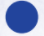 53./6.bSzociális kompetencia fejlesztése.Empatikus képességek fejlesztése mások véleményének megismerésével, elfogadásával.Kommunikációs képesség fejlesztése beszélgetésben való részvétellel, adott témával kapcsolatos kérdések megfogalmazásával.Írásbeli szövegalkotási képesség és íráskészség fejlesztése, adott téma kapcsán gondolatok, érzelmek megfogalmaztatásával.Szociális kompetencia fejlesztése.Empatikus képességek fejlesztése mások véleményének megismerésével, elfogadásával.Kommunikációs képesség fejlesztése beszélgetésben való részvétellel, adott témával kapcsolatos kérdések megfogalmazásával.Írásbeli szövegalkotási képesség és íráskészség fejlesztése, adott téma kapcsán gondolatok, érzelmek megfogalmaztatásával.A feladat elvégzése előtt a gyerekek alakítsanak párokat, és beszélgessenek egy kicsit a témához kapcsolódóan!A pároknak három perc áll a rendelkezésére, hogy az alábbi kérdések kapcsán gondolatokat cseréljenek: Fordult már elő veled Lucy-éhoz hasonló eset? Mit éreztél?Voltál már a másik oldalon, esetleg te bántottál meg hasonló módon valakit?Hogy érezted magad utána?Megbántad?Sikerült jóvátenned?Van olyan történet, amit szívesen megosztanátok az egész osztállyal?A feladat elvégzése előtt a gyerekek alakítsanak párokat, és beszélgessenek egy kicsit a témához kapcsolódóan!A pároknak három perc áll a rendelkezésére, hogy az alábbi kérdések kapcsán gondolatokat cseréljenek: Fordult már elő veled Lucy-éhoz hasonló eset? Mit éreztél?Voltál már a másik oldalon, esetleg te bántottál meg hasonló módon valakit?Hogy érezted magad utána?Megbántad?Sikerült jóvátenned?Van olyan történet, amit szívesen megosztanátok az egész osztállyal?páros munkakérdések papírokonkérdések papírokon53./6.bA beszélgetést követően gyűjtsetek össze a gyerekekkel helyszínre, az események időpontjára, szereplőkre, az esemény kiindulópontjára vonatkozó kérdéseket! Kiegészítve azzal a kérdéssel, hogy: Az események milyen érzelmeket váltottak ki belőled?Egyes tanulóknak segítség lehet, ha a fogalmazásfüzetbe lejegyzik a kérdéseket, valamint a kérdésekre adott válaszokat is.A kérdésekre adott válaszok kibővítése segíthet az elbeszélés megírásában.Aki továbbra is nehezen boldogul a feladattal, azzal készítsetek közösen gondolattérképet!Nagyon fontos, hogy felelevenítsétek a hármas tagolásra a vonatkozó tudnivalókat.Azt is beszéljétek meg röviden, hogy a fő részeknek (bevezetés, tárgyalás, befejezés) mit kell tartalmaznia!A beszélgetést követően gyűjtsetek össze a gyerekekkel helyszínre, az események időpontjára, szereplőkre, az esemény kiindulópontjára vonatkozó kérdéseket! Kiegészítve azzal a kérdéssel, hogy: Az események milyen érzelmeket váltottak ki belőled?Egyes tanulóknak segítség lehet, ha a fogalmazásfüzetbe lejegyzik a kérdéseket, valamint a kérdésekre adott válaszokat is.A kérdésekre adott válaszok kibővítése segíthet az elbeszélés megírásában.Aki továbbra is nehezen boldogul a feladattal, azzal készítsetek közösen gondolattérképet!Nagyon fontos, hogy felelevenítsétek a hármas tagolásra a vonatkozó tudnivalókat.Azt is beszéljétek meg röviden, hogy a fő részeknek (bevezetés, tárgyalás, befejezés) mit kell tartalmaznia!frontális munkafogalmazás-füzetA/4-es lapokfogalmazás-füzetA/4-es lapok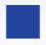 53./7.b53./7.bSzociális kompetencia fejlesztése, értéktudatos magatartás közvetítésével.Empatikus képességek fejlesztése véleményalkotással, mások véleményének elfogadásával.Szóbeli szövegalkotás fejlesztése gondolatok, érzelmek választékos megfogalmaztatásával.Indoklás gyakoroltatása, saját vélemény érvekkel történő alátámasztásával. Szociális kompetencia fejlesztése, értéktudatos magatartás közvetítésével.Empatikus képességek fejlesztése véleményalkotással, mások véleményének elfogadásával.Szóbeli szövegalkotás fejlesztése gondolatok, érzelmek választékos megfogalmaztatásával.Indoklás gyakoroltatása, saját vélemény érvekkel történő alátámasztásával. A feladat elvégzése után beszélgessetek közösen az alábbi kérdésekről! Ismersz-e olyan embert, akit nagyon jó hallgatóságnak tartasz?Miért gondolod ezt róla?Van-e olyan ember a környezetedben, akinél azt érzed, hogy nem szokott rád figyelni, amikor beszélsz vele?Miből következtetsz erre?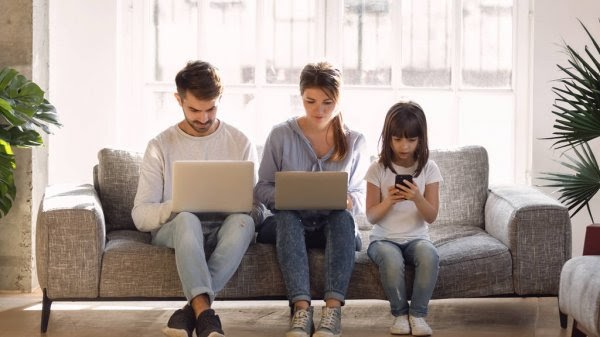 Forrás: Családi laptop Stock fotók, Családi laptop Jogdíjmentes képek | Depositphotos® Hoztam nektek egy képet! Arra kérlek titeket, hogy figyeljétek meg alaposan! Vajon a képen látható családtagok mennyire figyelnek egymásra? Elő szokott fordulni ilyesmi a ti családotokban is? Min kellene változtatnotok ahhoz, hogy figyelemmel tudjatok egymás felé fordulni?frontális munkaprojektor53./7.a–c53./7.a–cA szereplők érzelmeinek, beállítódásának felismertetése a kommunikáció során megfigyelt metakommunikációs jelek, külső tulajdonságok alapján.A szereplők érzelmeinek, beállítódásának felismertetése a kommunikáció során megfigyelt metakommunikációs jelek, külső tulajdonságok alapján.A feladat megoldásának előkészítéseként, az a) rész utasításának megfelelően, a gyerekek már korábban aláhúzták a szövegrész megfelelő mondatait.A feladat b) részének megoldását ezeknek a mondatoknak az újbóli elolvasásával kezdjétek, majd kérd meg a gyerekeket arra, hogy keretezéssel jelöljék a mondatban azokat a szavakat, amelyeknek a cseréjét javasolják ahhoz, hogy a mondatok a figyelem hiányát fejezzék ki! Gyűjtsétek össze a kiemelt szavak rokon értelmű megfelelőit, szükség esetén írjátok is le azokat a fogalmazásfüzetbe! Ezeket a szavakat a későbbiekben felhasználhatják a gyerekek a későbbi feladatok megoldásánál. Gyűjtsetek minél több, érzelmet megnevező főnevet (ijedtség, izgalom, nyugtalanság, kíváncsiság)!A gyerekek metakommunikációs eszközök segítségével próbálják meg megjeleníteni ezeket az érzelmeket!Figyeltessék meg a gyerekekkel az arckifejezést, tekintetet, arcszínt, mozdulatokat, mozgást! Térjetek ki arra is, hogy pld. mit sugallhat egy piszkos cipő, rendetlen ruházat, hajviselet, gyöngyöző homlok, remegés!egyéni munkamunkafüzetfogalmazás-füzet53./7.a–c53./7.a–cA feladat továbbgondolásaként Szoborjátékot is játszhattok, azzal a kikötéssel, hogy két ember alkot egy szoborcsoportot, akiknek egy adott pillanatban ellentétes érzelmeket kell megjeleníteniük (szomorú-vidám). frontális munka54./8.@54./8.@A 8. feladat digitális változatban is elérhető: Itt!A 8. feladat digitális változatban is elérhető: Itt!54./9., 10. a–b54./9., 10. a–bSzóbeli és írásbeli szövegalkotás előkészítése az érvelés írói eszközeinek megfigyeltetésével.Szóbeli és írásbeli szövegalkotás előkészítése az érvelés írói eszközeinek megfigyeltetésével.Mindkét feladatnak az a célja, hogy a gyerekeket rávegye az adott szövegrész újbóli elolvasására, hogy minél alaposabban megfigyelhessék a szövegrészben megjelenő indoklás, érvelés írói eszközökkel történő megvalósítását.egyéni munkaregény55./11.a–d55./11.a–dÍrásbeli szövegalkotás előkészítése a jellemzésről tanultak felelevenítésével, bővítésével.Az irodalmi műfajokról tanultak rendszerezése a jellemzés és a személyleírás tartalmi és formai jegyeinek megfigyeltetésével. Írásbeli szövegalkotás előkészítése a jellemzésről tanultak felelevenítésével, bővítésével.Az irodalmi műfajokról tanultak rendszerezése a jellemzés és a személyleírás tartalmi és formai jegyeinek megfigyeltetésével. A 49. oldalon található 3. feladat kapcsán a gyerekek már megfigyelhettek néhány jellemzési módot. A korábbi feladatok elsősorban Edmund belső tulajdonságainak megfigyeltetésére adtak lehetőséget, ez egészül most ki a külső tulajdonságok, metakommunikációs jelek megfigyeltetésével. Ennél a feladatnál is érdemes nyomatékosítani, hogy a jellemzés nem azonos a személyleírással. Konkrét példák kapcsán figyeltessük meg a gyerekekkel, hogy a jellemzés miben több a személyleírásnál! Ehhez akár az Olvasókönyvből vett példákat is hozhattok a gyerekek elé.egyéni munkaOlvasókönyv55./11.d55./11.dMielőtt hozzáfognátok a feladat megoldásához, lapozzatok vissza az 50. oldal 1. feladatához, illetve az 51. oldalon található 2. és 3. feladatokhoz. Ezek a feladatok kivétel nélkül kapcsolódnak a metakommunikáció különböző formáihoz. Nézzétek át ezeket!Amennyiben szükségét érzitek, természetesen átismételhetitek a jellemzés fogalmát a munkafüzet 17. oldalára lapozva. Talán könnyebb úgy megoldani a feladatot, ha a feladat előkészítéseként a gyerekekkel kiválasztotok négyet az önértékelési szempontok közül, majd azokat a munka megkezdése előtt leíratjátok a fogalmazásfüzetbe.Az általam javasolt szempontok: – Van-e tartalmi kapcsolatban a mondatok között? – Tartalmazza-e a megállapított tulajdonságok bizonyítását? – Tartalmaz-e felesleges szó- és gondolatismétlést?Nagyon fontos, hogy miután elkészültek a jellemzések, olvassatok fel minél többen tanórai keretek között, és elemezzétek, értékeljétek azokat a kiválasztott értékelési szempontoknak megfelelően!Helyezzetek nagy hangsúlyt a vélemények érvekkel történő alátámasztására!frontális munkaegyéni munkamunkafüzet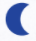 56./12.b56./12.bA gondolattérkép tartalmi elemei elbeszélő fogalmazás esetén.Lényegkiemelő képesség fejlesztése, a tartalom legfontosabb elemeinek felidézésével.Gondolkodási képesség fejlesztése ok-okozati összefüggések önálló feltárásával.Rendszerezőképesség fejlesztése táblázat kitöltésével, gondolattérkép készítésével.Írásbeli szövegalkotás gyakoroltatása, az elbeszélés tartalmi és formai jegyeinek megfelelően. A gondolattérkép tartalmi elemei elbeszélő fogalmazás esetén.Lényegkiemelő képesség fejlesztése, a tartalom legfontosabb elemeinek felidézésével.Gondolkodási képesség fejlesztése ok-okozati összefüggések önálló feltárásával.Rendszerezőképesség fejlesztése táblázat kitöltésével, gondolattérkép készítésével.Írásbeli szövegalkotás gyakoroltatása, az elbeszélés tartalmi és formai jegyeinek megfelelően. Az elbeszélő fogalmazás megírását segíti, előkészíti a feladat a) részénél található táblázat. A kitöltött táblázat adatai alapján a gyerekek készítsenek gondolattérképet, ami alkalmas lehet arra, hogy a szereplők, a helyszín vagy akár az előzmények kapcsán minél tovább bővítsék és rendszerezzék az adatokat, információkat! A jól felépített gondolattérkép mankót adhat az elbeszélő fogalmazás megírásához. Ebben az esetben is fontos, hogy felhívjátok a figyelmet a hármas tagolásra. Mindenképpen beszéljétek át, hogy mit tartalmazhatnak a fő részek, illetve azt, hogy az egyes részeket az új információknak megfelelően bekezdésekre kell tagolni!frontális munkaegyéni munkamunkafüzetHázi feladat előkészítése.Házi feladat előkészítése.A következő órára olvassátok el otthon a 6. fejezetet! 